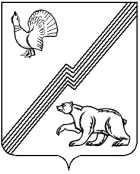 Муниципальное образование – городской округ ЮгорскХанты – Мансийского автономного округа – Югры Администрация городаУПРАВЛЕНИЕ СОЦИАЛЬНОЙ ПОЛИТИКИ ____________________________________________________________________________Приказ «_30_» _января_ 2023г.                                                                                              № _14_г. ЮгорскОб утверждении результатов оценкиэффективности и результативности выполнения муниципальных заданий на оказание муниципальных услуг (выполнения работ) в 2022 году  В целях исполнения Бюджетного кодекса Российской Федерации, на основании приказа Департамента финансов администрации города Югорска от 18.10.2019 № 37-п «Об утверждении Методики оценки эффективности и результативности выполнения муниципальных заданий на оказание муниципальных услуг (выполнения работ)»,  Приказываю:1. Утвердить результаты оценки эффективности и результативности выполнения муниципальных заданий на оказание муниципальных услуг (выполнения работ) в сфере физической культуры, спорта, работе с детьми и молодежью в 2022 году (приложение).2. Отделу по социально – экономическим программам Управления разместить полученные результаты на официальном сайте органов местного самоуправления города Югорска.3. Контроль за выполнением приказа оставляю за собой.Начальник Управления социальной политики администрации города Югорска                                                                 А.Д. ТрифоноваПриложение к приказу УСП от 30.01.2023 № _14_Пояснительная запискак результатам оценки эффективностии результативности выполнения муниципальных заданий в сфере физической культуры, спорта, работы с детьми и молодежью в 2022 годуОценка эффективности и результативности выполнения муниципальных заданий на предоставление муниципальных услуг и выполнение работ муниципальными учреждениями физической культуры, спорта, работе с детьми и молодежью была проведена на основании предоставленных отчетов подведомственных учреждений, проведенных опросов, проверок в соответствии с приказом Департамента, финансов администрации города Югорска от 18.10.2019 № 37-п «Об утверждении Методики оценки эффективности и результативности выполнения муниципальных заданий на оказание муниципальных услуг (выполнения работ)».О качестве, востребованности и эффективности предоставления муниципальных услуг в сфере физической культуры, спорта, работе с детьми и молодежью можно судить по показателям и значениям, утвержденным в вышеуказанном приказе:«К 1» - оценка выполнения муниципального задания по критерию оценки «Полнота использования средств бюджета города Югорска на выполнение муниципального задания», которые можно оценить в разрезе плановых и фактических показателей объемов финансирования.Анализируя выполнение учреждениями объемов муниципального задания на оказание муниципальных услуг (выполнения работ) можно отметить стопроцентное использование денежных средств, предусмотренных на выполнение муниципальными учреждениями муниципальных услуг (выполнения работ). Денежные средства, выделенные из бюджета города Югорска на выполнение муниципального задания учреждениями физической культуры, спорта, молодежной политики в 2022 году освоены качественно и в полном объеме.«К 2» - оценка выполнения муниципального задания на оказание муниципальных услуг (работ) по критерию «Качество оказания муниципальных услуг (выполнения работ)».К основным показателям, позволяющим судить о качестве оказания муниципальной услуги (выполнения работы) можно отнести такие, как: - доля детей, подростков, молодежи, населения города Югорска, охваченных муниципальной услугой;- количество мероприятий;- число лиц участвующих в мероприятиях;- доля лиц, прошедших спортивную подготовку на этапе начальной подготовки и зачисленных на тренировочный этап (этап спортивной специализации);- доля лиц, прошедших спортивную подготовку на тренировочном этапе (этап спортивной специализации) и зачисленных на этап совершенствования спортивного мастерства;- уровень квалификации специалистов, оказывающих услугу;- отсутствие обоснованных жалоб и замечаний от потребителей услуги. - отсутствие случаев травматизма и несчастных случаев при организации и проведении мероприятий.По результатам отчетных данных можно сказать, что муниципальные услуги (выполнения работы) по физической культуре, спорту, работе с детьми и молодежью в 2022 году выполнены качественно и в полном объеме.	 «К 3» - оценка выполнения муниципального задания на оказание муниципальных услуг (выполнения работ) по критерию «Объёмы оказания муниципальных услуг (выполнения работ)».В соответствии с муниципальными заданиями на оказание муниципальных услуг (выполнения работ) муниципальным учреждениям физической культуры, спорта и молодежной политики каждому учреждению, предоставляющему муниципальную услугу (работу) были установлены объемы предоставляемых услуг в соответствии с уставной деятельностью учреждения, и финансовыми объемами, предусмотренными на выполнение муниципального задания в соответствующем периоде.В результате предоставленных отчетов по состоянию на 31.12.2022 о результатах деятельности подведомственных учреждений в сфере физической культуры, спорта и молодежной политики проведен анализ достигнутых результатов, выполнения показателей качества и объема, предусмотренных муниципальными заданиями на оказание муниципальных услуг (работ). Деятельность подведомственных учреждений была признана эффективной. Удовлетворенность населения качеством оказания муниципальных услуг (выполнения работ), включенных в перечень (реестр) услуг, оказываемых муниципальными учреждениями физической культуры и молодежной политики соответствуют требованиям, установленным муниципальным заданием.МОЛОДЕЖНАЯ ПОЛИТИКА (0707)Муниципальная работа«Организация мероприятий в сфере молодежной политики, направленных на формирование системы развития талантливой и инициативной молодежи, создание условий для самореализации подростков и молодежи, развитие творческого, профессионального, интеллектуального потенциалов подростков и молодежи»Выполнение данной муниципальной работы в 2022 году муниципальную работу осуществляло одно учреждение, находящиеся в ведомстве Управления:-	муниципальное автономное учреждение «Молодежный центр «Гелиос».
Полнота использования средств бюджета города Югорска представлена в таблице 1.Таблица 1.Оценка выполнения муниципальной работы по критерию «Качество оказания муниципальных работ» представлена в таблице 2.Таблица 2.Оценка выполнения муниципального задания на оказание муниципальных работ по критерию «Объемы оказания муниципальных работ» представлены в таблице 3.Таблица 3.Итоговая оценка эффективности и результативности выполнения муниципального задания по муниципальной работе представлена в следующей таблице 4.    Таблица 4.Муниципальная работа «Организация мероприятий в сфере молодежной политики, направленных на гражданское и патриотическое воспитание молодежи, воспитание толерантности в молодежной среде, формирование правовых, культурных и нравственных ценностей среди молодежи»В 2022 году данную муниципальную работу осуществляло одно учреждение, находящиеся в ведомстве Управления:-	муниципальное автономное учреждение «Молодежный центр «Гелиос».
Полнота использования средств бюджета города Югорска представлена в таблице 5.Таблица 5.Оценка выполнения работ по критерию «Качество оказания муниципальных работ» представлена в таблице 6.Таблица 6.Оценка выполнения муниципального задания на оказание муниципальных работ по критерию «Объемы оказания муниципальных работ» представлены в таблице 7.Таблица 7.Итоговая оценка эффективности и результативности выполнения муниципального задания на выполнения работ по организации и проведению массовых мероприятий с детьми и молодежью представлена в следующей таблице 8.    Таблица 8.Муниципальная работа «Организация досуга детей, подростков и молодежи:- культурно  - досуговые, спортивно – массовые мероприятия;- общественные объединения;- иная досуговая деятельность»Выполнение муниципальной работы в 2022 году осуществляло муниципальное автономное учреждение «Молодежный центр «Гелиос».
Полнота использования средств бюджета города Югорска представлена в таблице 9.Таблица 9Оценка выполнения работ по критерию «Качество оказания муниципальных работ» представлена в таблице 10.Таблица 10Оценка выполнения муниципального задания на оказание муниципальных работ по критерию «Объемы оказания муниципальных работ» представлены в таблице 11.Таблица 11Итоговая оценка эффективности и результативности выполнения муниципального задания на выполнения работ представлена в следующей таблице 12.   Таблица 12.Говоря о результативности выполнения муниципальным автономным учреждением «Молодежный центр «Гелиос» муниципального задания на выполнение муниципальных услуг (работ) в сфере работы с детьми и молодежью, стоит отметить высокий уровень выполнения поставленных целей и задач, качественное предоставление услуг (работ), стопроцентное освоение выделенных денежных средств.  На сегодняшний день в городе Югорске сложилась качественная система развития социально – активной молодежи, которая находит поддержку среди учреждений и предприятий города и складывает положительный имидж развития города в целом.Основными целями реализации мероприятий в сфере работы с детьми и молодежью в городе Югорске продолжают оставаться:1) повышение эффективности реализации молодежной политики в интересах социально ориентированного развития города, которое достигаются за счет: - поддержки талантливой молодежи, молодежных инициатив;- гражданского становления и патриотического воспитания молодежи;- пропаганды здорового образа жизни, организации досуга молодежи;- поддержки деятельности молодежных общественных объединений и волонтерского движения в городе;- поддержки молодых семей, популяризации семейных ценностей.2) реализация мероприятий в области содействия занятости населению в городе Югорске.По состоянию на 31.12.2022 на территории города Югорска общественную деятельность осуществляли 42 молодежных общественных объединения и некоммерческих организаций. Количество молодых людей, принимающих активное участие в работе молодежных организаций составило 1 800 человек.В течение отчетного периода организовывались и проводились мероприятия различной направленности, которые проводились с соблюдением всех санитарно – эпидемиологических требований мероприятий различной направленности. Из наиболее значимых можно выделить такие как: 1) Комплекс мероприятий патриотической направленности: всероссийская патриотическая акция «Снежный десант», всероссийская акции памяти «Блокадный хлеб», мероприятие, посвященное Дню памяти о россиянах, исполнявших служебный долг за пределами Отечества, акция «Улыбка Гагарина», акция «День призывника», акция «Бессмертный полк», Акция «Лента триколор», мероприятия, приуроченные ко Дню памяти и скорби, Дню государственного флага, Дню солидарности в борьбе с терроризмом, Дню Неизвестного солдата, Дню Героев Отечества, Дню памяти погибших в вооруженном конфликте в Чеченской Республике и другие;2) Мероприятия, направленные на популяризацию семейных ценностей среди молодежи:чествование первого новорожденного ребенка в 2022, мероприятия, приуроченные к международному женскому дню 8 Марта, комплекс мероприятий, приуроченных присоединению полуострова Крым к России, Международному Дню семьи, Дню защиты детей, Дню семьи, любви и верности, акция «Чистый город», День города, конкурс «Молодой изобретатель Югры», Акция «PRO100ЭКО», День матери, встреча активистов города с главой города Югорска и другие.В 2022 году увеличилась доля молодежи, задействованной в мероприятиях по вовлечению в творческую деятельность, от общего числа молодежи в городе Югорске, с 36,0% до 39,0%.Новые форматы проведения мероприятий способствовали вовлечению разновозрастных групп населения. Организацию и проведение массовых мероприятий с детьми и молодежью, создание условий в сфере трудоустройства и занятости подростков и молодежи обеспечивает МАУ «Молодежный центр «Гелиос».В рамках уставной деятельности учреждение осуществляет временное трудоустройство несовершеннолетних и выпускников высших учебных заведений. В течение 2022 года на временную работу в рамках выполнения муниципального задания на оказание муниципальных услуг (работ) было трудоустроено 349 человек, из них: - организация временного трудоустройства несовершеннолетних в возрасте от 14 до 18 лет в свободное от учебы время и МТО – 348 несовершеннолетних; - организация временного трудоустройства выпускников профессиональных образовательных организаций и образовательных организаций высшего образования в возрасте до 25 лет - 1 человек.100% временных рабочих прошли первичный медосмотр при трудоустройстве.На базе Мультимедийного агентства МАУ «МЦ «Гелиос» продолжает предоставляться комплексная помощь школьникам в вопросах профессиональной ориентации с помощью компьютерного тестирования, направленного на исследование интересов, способностей, работоспособности, а также на диагностику личностных свойств, профессиональных предпочтений и склонностей тестируемых. В рамках выполнения муниципальной работы, учреждение занимается вовлечением детей и молодежи в мероприятия социально-консультационной направленности. Количество посещений в отчетном периоде составило 5 614 человек.Муниципальная услуга«Организация отдыха детей и молодежи»Ежегодно для детей и подростков города организуется отдых и оздоровление как на базе учреждений, расположенных на территории города Югорска:- лагеря с дневным пребыванием детей на базе учреждений социальной сферы;- санаторий – профилакторий общества с ограниченной ответственностью «Газпром трансгаз Югорск», так и за его пределами в климатически благоприятных зонах (детские оздоровительные лагеря). В 2022 году муниципальную услугу по организации отдыха детей и молодежи оказывало 2 учреждения физической культуры, спорта, работе с детьми и молодежью:- муниципальное автономное учреждение «Молодежный центр «Гелиос»;- муниципальное бюджетное учреждение спортивная школа олимпийского резерва «Центр Югорского спорта». На базе муниципального автономного учреждения «Молодежный центр «Гелиос» была организована работа:- лагеря с дневным пребыванием детей в период весенних каникул;- работа лагеря труда и отдыха в период летних каникул;- организован отдых и оздоровление детей на базе санатория – профилактория ЩЩЩ «Газпром трансгаз Югорска»;- организована отправка организованных групп детей в детские оздоровительные лагеря, расположенные в климатически благоприятных зонах России.На базе муниципального бюджетного учреждения спортивная школа олимпийского резерва «Центр Югорского спорта» была организована работа лагеря с дневным пребыванием детей в период летних каникул.  Таблица № 13 Выделенные бюджетные ассигнования были освоены на 100,0%.Оценка эффективности по показателю: Полнота использования средств бюджета города Югорска на выполнение муниципального задания» (К1).Таблица №14 Оценка выполнения муниципальной услуги по показателю «Качество оказания муниципальных услуг»Таблица №15Оценка выполнения муниципальной услуги по показателю: «Объемы оказания муниципальных услуг» представлены в таблице 16	     Таблица №16Итоговая оценка эффективности и результативности выполнения муниципального задания по муниципальной услуге «Организация отдыха детей и молодежи» представлена в таблице № 17:	Таблица №17Услуги по организации отдыха и оздоровления детей предоставлялись в соответствии со всеми требованиями, предъявляемыми к организации данной формы. Охват детей в рамках муниципального задания по линии 280 ГРБС составил – 475 человек, включая:- 125 человек – лагерь с дневным пребыванием детей на базе муниципального бюджетного учреждения спортивная школа олимпийского резерва «Центр Югорского спорта»;- 85 человек – лагерь труда и отдыха на базе муниципального автономного учреждения «Молодежный центр «Гелиос»;- 53 ребенка на базе санатория-профилактория ООО «Газпром трансгаз Югорск»;- 212 несовершеннолетних на базе детских оздоровительных лагерей, расположенных за пределами города Югорска (выездной отдых).География отдыха за пределами города в 2022 году выглядела следующим образом:- детский оздоровительный лагерь «Энергетик» Краснодарский край (Анапа) - 100 человек;- детский оздоровительный лагерь «Солнечный» Краснодарский край (Геленджик) - 60 человек; - детский оздоровительный лагерь «Абзаково» Республика Башкирия - 41 человек;- детский оздоровительный лагерь «Окуневские зори» Советский район - 10 человек;- загородный оздоровительный лагерь «Медная горка» Свердловская область – 1 человек. Организация отдыха и оздоровления детей осуществлялась с соблюдением всех санитарно – эпидемиологических требований и предписаний. Случаев травматизма и несчастных (страховых) случаев при проведении оздоровительной кампании не выявлено.ФИЗИЧЕСКАЯ КУЛЬТУРА И СПОРТ (1100)Существенное влияние на нравственное и физическое состояние жителей города оказывает функционирование и развитие физкультурно-спортивного движения в городе. Условия для развития на территории города физической культуры и спорта обеспечивает деятельность муниципального учреждения спортивной направленности, ведомственные учреждения физкультурно-оздоровительные и культурно-спортивные комплексы ООО «Газпром трансгаз Югорск». Создание единого соревновательного пространства в городе играет важную роль в привлечении населения к систематическим занятиям физической культурой и спортом.В городе Югорске сформирована сеть учреждений, реализующих развитие физической культуры и спорта, включающая в себя:- муниципальное бюджетное учреждение спортивная школа олимпийского резерва «Центр Югорского спорта»;- сеть ведомственных учреждений общества с ограниченной ответственностью «Газпром трансгаз Югорск»;- филиал окружного «Центра спорта инвалидов Югры» в городе Югорске.Реализация мероприятий по физической культуре и спорту осуществляется в рамках муниципальной программы города Югорска «Развитие физической культуры и спорта», основным исполнителем которой является Управление социальной политики администрации города Югорска, в ведомстве которого находится Муниципальное бюджетное учреждение спортивная школа олимпийского резерва «Центр Югорского спорта» (далее – МБУ СШОР «ЦЮС»), которое занимается непосредственно полномочиями по выполнению муниципальных услуг (работ) по физической культуре и спорту.  Муниципальная услуга«Спортивная подготовка по олимпийским видам спорта»В 2022 году муниципальное задание по выполнению данной муниципальной услуги было возложено на Муниципальное бюджетное учреждение спортивную школу олимпийского резерва «Центр Югорского спорта».Оценка эффективности и результативности выполнения муниципального задания на предоставление муниципальной услуги муниципальными учреждениями физической культуры, спорта, работе с детьми и молодежью была проведена на основании предоставленных отчетов учреждений, проведенных опросов, проверок в соответствии с приказом Департамента финансов администрации города Югорска от 18.10.2019 № 37-п «Об утверждении Методики оценки эффективности и результативности выполнения муниципальных заданий на оказание муниципальных услуг (выполнения работ)».О качестве, востребованности и эффективности предоставления муниципальных услуг в сфере физической культуры, спорта, работе с детьми и молодежью можно судить по показателям и значениям, утвержденным в вышеуказанном приказе. Полученные данные представлены ниже.Опенка эффективности по показателю:«Полнота использования средств бюджета города Югорска на выполнение	муниципального задания» (К1).Таблица №18 Оценка выполнения муниципальной услуги по показателю:
«Качество оказания муниципальных услуг»		Таблица №19Оценка выполнения муниципальной услуги по показателю «Объемы оказания муниципальных услуг» представлены в таблице:Таблица №20Все бюджетные ассигнования в 2022 году были направлены на создание благоприятных условий, способствующих здоровому образу жизни населения городского округа и повышение качества оказания муниципальных услуг в сфере физической культуры и массового спорта.Приоритетными направлениями при этом являлись:-	привлечение детей, подростков и молодежи к систематическим занятиям физической культурой и массовым спортом;      			- проведение тренировочных занятий;- пропаганда физической культуры и спорта среди населения.Итоговая оценка эффективности и результативности выполнения муниципального задания по муниципальной услуге «Спортивная подготовка по олимпийским видам спорта» представлена в таблице № 21: Таблица№21Анализируя выполнение учреждениями объемов, муниципального задания на оказание муниципальных услуг стоит отметить, стопроцентное использование денежных средств, предусмотренных на выполнение муниципальным учреждением муниципальных услуг. Денежные средства, выделенные на выполнение муниципального задания в 2022 году освоены качественно и в полном объеме.Муниципальная услуга«Спортивная подготовка по неолимпийским видам спорта»В 2022 году муниципальное задание на выполнение муниципальной услуги осуществлялось муниципальным бюджетным учреждением спортивная школа олимпийского резерва «Центр Югорского спорта».	Опенка эффективности по показателю «Полнота использования средств бюджета города Югорска на выполнение муниципального задания» (К1).Таблица №22Оценка выполнения муниципальной услуги по показателю «Качество оказания муниципальных услуг»		Таблица №23Оценка выполнения муниципальной услуги по показателю «Объемы оказания муниципальных услуг» представлены в таблицеТаблица №24Все бюджетные ассигнования в 2022 году были направлены на создание благоприятных условий, способствующих здоровому образу жизни населения городского округа и повышение качества оказания муниципальных услуг в сфере физической культуры и массового спорта.Приоритетными направлениями при этом являлись:-	привлечение детей, подростков и молодежи к систематическим занятиям физической культурой и массовым спортом;      			- проведение тренировочных занятий;- пропаганда физической культуры и спорта среди населения.Итоговая оценка эффективности и результативности выполнения муниципального задания по муниципальной услуге «Спортивная подготовка по неолимпийским видам спорта» представлена в таблице № 25: Таблица№25Анализируя выполнение учреждением объемов, муниципального задания на оказание муниципальных услуг стоит отметить, стопроцентное использование денежных средств, предусмотренных на выполнение муниципальным учреждением муниципальных услуг. Денежные средства, выделенные на выполнение муниципального задания освоены качественно и в полном объеме.По состоянию на 01.01.2023 количество спортивных сооружений города Югорска составляет 127 единиц, в том числе муниципальных - 85 (на 01.01.2022 - 116, в том числе 82 муниципальных) на базе которых развивается 43 вида спорта. Перечень спортивных объектов дополнен следующими спортивными объектами:- спортивные залы БУ ХМАО-Югры «Югорский политехнический колледж»;- плоскостные сооружения (спортивная площадка) БУ ХМАО-Югры «Югорский политехнический колледж»;- трасса для автогонок;- теннисный корт;- площадка для пляжного волейбола;- турниково-тренажерный комплекс;- турниковый комплекс по ул. Железнодорожная, д. 27;- площадка для пляжного футбола;- беговые дорожки на стадионе МБОУ «Гимназия»;- беговые дорожки на стадионе МБОУ «СОШ № 6».Основной деятельностью МБУ СШОР «Центр Югорского спорта» является создание условий для систематических занятий спортом, совершенствования спортивного мастерства лиц, проходящих спортивную подготовку обусловленных спецификой спорта, пополнения составов сборных команд и достижения максимально высоких результатов в соревновательной деятельности. Привлечение к специализированной спортивной подготовке наибольшего числа перспективных спортсменов для достижения ими высоких и постоянных результатов, которые позволяют войти в состав сборных команд региона, России, мира. Муниципальное бюджетное учреждение спортивная школа олимпийского резерва «Центр Югорского спорта» осуществляет тренировочный процесс по следующим программам: Реализация программ по спортивно оздоровительной работе и общеразвивающим программам осуществляется в период с 01 сентября по 31 мая. В рамках летнего оздоровительного лагеря организована реализация краткосрочной общеразвивающей программы «Юный пловец», в связи, с чем общее количество программ увеличилось.  Муниципальное бюджетное учреждение спортивная школа олимпийского резерва «Центр Югорского спорта» осуществляет тренировочный процесс по следующим программам: оздоровительные услуги – 39 недель;спортивной подготовки – 52 недели. В СШОР «Центр Югорского спорта» в рамках муниципального задания организована работа по олимпийским и неолимпийским видам спорта:Спортивно-оздоровительная работа среди различных групп населенияНаличие физкультурных залов, отвечающих всем требованиям и нормам, способствует возможности проведения в городе Югорске спортивных мероприятий различного уровня, что в свою очередь позволяет привлечь дополнительные доходы для учреждения и города в целом. В вечернее время и выходные дни проводятся тренировочные занятия, городские и окружные спортивно-массовые мероприятия с молодежью и взрослым населением города по различным видам спорта, проводятся уроки по физической культуре со студентами Югорского политехнического колледжа.	Ведется работа по укреплению материально-технической базы существующих клубов и рассматривается возможность о создании новых. В летний период данная работа ведется, путем привлечения учителей физической культуры и тренеров-преподавателей не выезжающих за пределы города на спортивные площадки в микрорайонах.Осуществляются мероприятия по следующим направлениям:- укрепление материально-технической базы муниципальных учреждений физической культуры и спорта путем приобретения спортивного оборудования и инвентаря;- проведение тренировочных мероприятий и тренировочных сборов в соответствии с требованиями федеральных стандартов спортивной подготовки.Количество систематически занимающихся физической культурой и спортом – 22 872 человек, что составляет 61,0% от общей численности населения муниципального образования (АППГ - 21 170 человек, 54,9% от общей численности населения города). Муниципальная работа  «Организация и проведение официальных спортивных мероприятий»В 2022 году муниципальное задание на выполнение работ по организации и проведению официальных спортивных мероприятий предоставлялось муниципальным бюджетным учреждением спортивная школа олимпийского резерва «Центр Югорского спорта».Оценка эффективности и результативности выполнения муниципального задания на выполнение работ муниципальным учреждением физической культуры, спорта была проведена на основании предоставленных отчетов учреждения, проведенных опросов, проверок в соответствии с приказом Департамента финансов администрации города Югорска от 18.10.2019 № 37-п «Об утверждении Методике оценки эффективности и результативности выполнения муниципальных заданий на оказание муниципальных услуг (выполнения работ)».О качестве, востребованности и эффективности выполнения работ в сфере физической культуры, спорта можно судить по показателям и значениям, утвержденным в вышеуказанном приказе. Полученные данные представлены ниже:	Опенка эффективности по показателю Полнота использования средств бюджета города Югорска на выполнение муниципального задания (К1).Таблица №26Оценка выполнения муниципальной работы по показателю «Качество оказания муниципальных работ»		Таблица №27Оценка выполнения работы по показателю «Объемы оказания муниципальных работ» представлены в таблицеТаблица №28Итоговая оценка эффективности и результативности выполнения муниципального задания по выполнению работ по организации и проведению спортивно - массовых мероприятий городского и регионального уровня на территории города Югорска представлена в таблице № 29: Таблица№29Справочно:В течение отчетного периода организовано и проведено 213 спортивно-массовых мероприятий, из них 14 Всероссийских, 38 региональных, 11 межмуниципальных соревнований, в которых приняли участие 16 541 человек, из них спортсмены МБУ СШОР «Центр Югорского спорта» - 2 364 человека. Из общего количества мероприятий можно отметить наиболее значимые: Открытая Всероссийская массовая лыжная гонка «Лыжня России 2022», Всероссийский день бега «Кросс Нации – 2022», Всероссийские соревнования по мини - футболу «Первенство Уральского, Сибирского и Приволжского федеральных округов» среди юношей, Зональный этап Первенства ХМАО-Югры по мини-футболу среди юношей,  межрегиональные соревнования по художественной гимнастике «Рассвет» и другие.  Информация о проводимых соревнованиях в г. Югорске в 2022 годуИтого за 2022 год  проведено 213  спортивно – массовых  мероприятий, в них приняло участие 16 541 человек, из них 2 564  спортсмена  МБУ СШОР «Центр Югорского спорта», 9 441 спортсмен  города Югорска  и 4 536 спортсменов  из других городов, количество сотрудников, принимавших участие в судействе – 379 человек.  Анализируя выполнение учреждением объемов, муниципального задания на оказание муниципальных услуг (работ) стоит отметить стопроцентное использование денежных средств, предусмотренных на выполнение муниципальным учреждением муниципальной работы. Муниципальная работа  «Организация и проведение физкультурных и спортивных мероприятий в рамках Всероссийского физкультурно-спортивного комплекса «Готов к труду и обороне» (ГТО) (за исключением тестирования выполнения нормативов испытаний комплекса ГТО)»В 2022 году муниципальная работа по организации и проведению физкультурных и спортивных мероприятий в рамках Всероссийского физкультурно-спортивного комплекса «Готов к труду и обороне» (ГТО) предоставлялась на базе муниципального бюджетного  учреждения спортивная школа олимпийского резерва Центр Югорского спорта».Оценка эффективности по показателю:«Полнота использования средств бюджета города Югорска на выполнение муниципального задания» (К1).Таблица №30 Оценка выполнения муниципальной работы по показателю «Объемы оказания муниципальных работ» представлены в таблице 31:Таблица №31Итоговая оценка эффективности и результативности выполнения муниципального задания по муниципальной работе «Организация и проведение физкультурных и спортивных мероприятий в рамках Всероссийского физкультурно-спортивного комплекса «Готов к труду и обороне» (ГТО)» представлена в таблице № 33:таблица № 33Анализируя выполнение учреждением объемов, муниципального задания на оказание муниципальных услуг (работ) стоит отметить, стопроцентное использование денежных средств, предусмотренных на выполнение муниципальным учреждением муниципальной работы. Муниципальная работа«Обеспечение участия сборных команд в официальных спортивных мероприятиях»В 2022 году данная муниципальная работа была оказана муниципальным бюджетным учреждением спортивная школа олимпийского резерва «Центр Югорского спорта». 	Оценка эффективности по показателю «Полнота использования средств бюджета города Югорска на выполнение муниципального задания» (К1).Таблица № 34 Оценка выполнения муниципальной работы по показателю «Объемы оказания муниципальных работ» представлены в таблице 35:Таблица №35Итоговая оценка эффективности и результативности выполнения муниципального задания по муниципальной работе «Обеспечение участия лиц, проходящих спортивную подготовку, в спортивных соревнованиях» представлена в таблице № 36:Таблица №36Справочно:Информация об  участии спортсменов  города Югорска в Международных, Российских, Региональных, Окружных, Межмуниципальных, городских соревнованиях за 2022 г.   В 2022 году было организовано всего 167  выездов  за пределы города. В рамках показателя объема муниципального задания – 114 выезда. Всего выехало 1 449 спортсменов, из них 1 278 спортсменов  МБУ СШОР «Центр Югорского спорта», остальным предоставляли транспорт для поездки на соревнования или оплачивали суточные, проезд, питание, проживание в соответствии с целью муниципальной программы города Югорска «Развитие физической культуры и спорта в городе Югорске».  Все бюджетные ассигнования в 2022 году были направлены на создание благоприятных условий, способствующих здоровому образу жизни населения городского округа и повышение качества оказания муниципальных работ в сфере физической культуры и массового спорта.Приоритетным направлением продолжило оставаться:- участие спортсменов и сборных команд города Югорска по различным видам спорта в муниципальных, региональных и всероссийских соревнованиях.Анализируя выполнение учреждением объемов, муниципального задания на оказание муниципальных услуг (работ) стоит отметить, высокое использование денежных средств, предусмотренных на выполнение муниципальным учреждением муниципальной работы. Увеличение показателя качеств и объема предоставляемых услуг говорит о востребованности данной муниципальной работы среди населения.Муниципальная работа  «Организация и проведение спортивно-оздоровительной работы по развитию физической культуры и спорта среди различных групп населения»В 2022 году муниципальная работа по организации и проведению спортивно – оздоровительной работы по развитию физической культуры и спорта среди различных групп населения» предоставлялась на базе муниципального бюджетного  учреждения спортивная школа олимпийского резерва «Центр Югорского спорта».Оценка эффективности по показателю:э«Полнота использования средств бюджета города Югорска на выполнение муниципального задания» (К1) представлена в таблице № 37.Таблица №37 Оценка выполнения муниципальной работы по показателю «Объемы оказания муниципальных работ» представлены в таблице 38:Таблица №38Итоговая оценка эффективности и результативности выполнения муниципального задания по муниципальной работе «Организация и проведение спортивно-оздоровительной работы по развитию физической культуры и спорта среди различных групп населения» представлена в таблице № 39:таблица № 39Анализируя выполнение учреждением объемов, муниципального задания на оказание муниципальных услуг (работ) стоит отметить, стопроцентное использование денежных средств, предусмотренных на выполнение муниципальным учреждением муниципальной работы. В целом, реализация муниципальных услуг (работ) в сфере физической культуры и массового спорта способствует ежегодному увеличению систематически занимающихся, увеличению единовременной пропускной способности сооружений, увеличению количества проведения спортивно - массовых мероприятий в городе, качественному выступлению спортсменов на окружных, региональных, Российских и международных соревнованиях по различным видам спорта.Приоритетными направлениями развития отрасли продолжат оставаться:1. Развитие массовой физической культуры и спорта, спортивной инфраструктуры, пропаганда здорового образа жизни.2. Обеспечение успешного выступления спортсменов города Югорска на официальных окружных, всероссийских и международных спортивных соревнованиях, подготовка спортивного резерва,  в том числе  лиц с ограниченными возможностями здоровья.Начальник Управления социальной политики администрации города Югорска                                                                    А.Д. Трифоноваисп.: начальник отдела по СЭП УСПО.В. Самсоненко, тел./факс: 8(34675) 5-00-24 (198)Сводный анализ выполнения муниципального задания на выполнение муниципальных услуг (работ) в сфере физической культуры, спорта, работе с детьми и молодежьюМуниципальное автономное учреждение «Молодежный центр «Гелиос»Муниципальное бюджетное учреждение спортивная школа олимпийского резерва «Центр Югорского спорта»Результаты оценки эффективности и результативности выполнения муниципальных заданий на оказание муниципальных услуг (выполнение работ)Управление социальной политики администрации города Югорска (280)Сводный анализ выполнения муниципального задания на выполнение муниципальных услуг (работ) в сфере физической культуры, спорта, работе с детьми и молодежьюМуниципальное автономное учреждение  «Молодежный центр «Гелиос»Муниципальное бюджетное учреждение спортивная школа олимпийского резерва «Центр Югорского спорта»Начальник Управления социальной политики администрации города Югорска                                                                                                                А.Д. Трифоноваисп.: начальник отдела по СЭП УСПО.В. Самсоненко, тел./факс: 8(34675) 5-00-24 (198)№Наименование поставщика муниципальных работПлан на2022,руб.Кассовыйрасход, руб.Значение К1,%Значение К1,%Интерпретация оценки1МАУ «МЦ «Гелиос», в том числе:«Гелиос»^ в томчисле:-МАУ «МЦ «Гелиос», в том числе:«Гелиос»^ в томчисле:-МАУ «МЦ «Гелиос», в том числе:«Гелиос»^ в томчисле:-МАУ «МЦ «Гелиос», в том числе:«Гелиос»^ в томчисле:-МАУ «МЦ «Гелиос», в том числе:«Гелиос»^ в томчисле:-МАУ «МЦ «Гелиос», в том числе:«Гелиос»^ в томчисле:-1.1Организации мероприятий в сфере молодежной политики, направленных на формирование системы развития талантливой и инициативной молодежи, создание условий для самореализации подростков и молодежи, развитие творческого, профессионального, интеллектуального потенциалов подростков и молодежи36 808 373,5636 808 373,5636 808 373,56100,0Муниципальное заданиевыполнено в полномобъеме2Итого по муниципальной работе36 808 373,5636 808 373,5636 808 373,56100,0№Наименование поставщикамуниципальных работПлан на 2022Фактна 2022 годЗначение К2, %Интерпретация оценкиМАУ «МЦ «Гелиос»МАУ «МЦ «Гелиос»МАУ «МЦ «Гелиос»МАУ «МЦ «Гелиос»Организация мероприятий в сфере молодежной политики, направленных на формирование системы развития талантливой и инициативной молодежи, создание условий для самореализации подростков и молодежи, развитие творческого, профессионального, интеллектуального потенциалов подростков и молодежи»Организация мероприятий в сфере молодежной политики, направленных на формирование системы развития талантливой и инициативной молодежи, создание условий для самореализации подростков и молодежи, развитие творческого, профессионального, интеллектуального потенциалов подростков и молодежи»Организация мероприятий в сфере молодежной политики, направленных на формирование системы развития талантливой и инициативной молодежи, создание условий для самореализации подростков и молодежи, развитие творческого, профессионального, интеллектуального потенциалов подростков и молодежи»Организация мероприятий в сфере молодежной политики, направленных на формирование системы развития талантливой и инициативной молодежи, создание условий для самореализации подростков и молодежи, развитие творческого, профессионального, интеллектуального потенциалов подростков и молодежи»Муниципальноезаданиевыполнено вполном объеме(отклонение в пределах допустимого значения)Организация мероприятий в сфере молодежной политики, направленных на формирование системы развития талантливой и инициативной молодежи, создание условий для самореализации подростков и молодежи, развитие творческого, профессионального, интеллектуального потенциалов подростков и молодежи»Организация мероприятий в сфере молодежной политики, направленных на формирование системы развития талантливой и инициативной молодежи, создание условий для самореализации подростков и молодежи, развитие творческого, профессионального, интеллектуального потенциалов подростков и молодежи»Организация мероприятий в сфере молодежной политики, направленных на формирование системы развития талантливой и инициативной молодежи, создание условий для самореализации подростков и молодежи, развитие творческого, профессионального, интеллектуального потенциалов подростков и молодежи»Организация мероприятий в сфере молодежной политики, направленных на формирование системы развития талантливой и инициативной молодежи, создание условий для самореализации подростков и молодежи, развитие творческого, профессионального, интеллектуального потенциалов подростков и молодежи»Муниципальноезаданиевыполнено вполном объеме(отклонение в пределах допустимого значения)1Количество молодых людей, вовлеченных в мероприятия социально – консультативной направленности, чел.5 8005 61496,8Муниципальноезаданиевыполнено вполном объеме(отклонение в пределах допустимого значения)2Отсутствие обоснованных жалоб на качество оказания работы00100,0Муниципальноезаданиевыполнено вполном объеме(отклонение в пределах допустимого значения)3Итого по муниципальной работе:100,0-98,4№Наименование поставщика  муниципальных работПлан на  2022 годФакт на 2022 годЗначениеКЗ, %Интерпретация оценкиМАУ «МЦ «Гелиос»МАУ «МЦ «Гелиос»МАУ «МЦ «Гелиос»МАУ «МЦ «Гелиос»Муниципальноезаданиевыполнено вполном объеме1Организация мероприятий в сфере молодежной политики, направленных на формирование системы развития талантливой и инициативной молодежи, создание условий для самореализации подростков и молодежи, развитие творческого, профессионального, интеллектуального потенциалов подростков и молодежиОрганизация мероприятий в сфере молодежной политики, направленных на формирование системы развития талантливой и инициативной молодежи, создание условий для самореализации подростков и молодежи, развитие творческого, профессионального, интеллектуального потенциалов подростков и молодежиОрганизация мероприятий в сфере молодежной политики, направленных на формирование системы развития талантливой и инициативной молодежи, создание условий для самореализации подростков и молодежи, развитие творческого, профессионального, интеллектуального потенциалов подростков и молодежи100,0Муниципальноезаданиевыполнено вполном объеме2Количество мероприятий, ед.1313100,0Муниципальноезаданиевыполнено вполном объеме№Значение оценкиПлан на 2022Факт 2022Интерпретация оценки1К1«Полнота использования средств бюджета города Югорска на выполнение муниципального задания»100,0100,0Муниципальное задание выполнено в полном объеме (отклонение в пределах допустимого значения)2К2«Качество оказания муниципальных работ»100,098,4Муниципальное задание выполнено в полном объеме (отклонение в пределах допустимого значения)3КЗ«Объемы оказания муниципальных работ»100,0100,0Муниципальное задание выполнено в полном объеме (отклонение в пределах допустимого значения)4Итоговая оценка:100,099,5Муниципальное задание выполнено в полном объеме (отклонение в пределах допустимого значения)№Наименование поставщика муниципальных работУточненный план  на 2022 Кассовыйрасход, руб.Значение К1,%Интерпретация оценки1Организация мероприятий в сфере молодежной политики, направленных на гражданское и патриотическое воспитание молодежи, воспитание толерантности в молодежной среде, формирование правовых, культурных и нравственных ценностей среди молодежи241 618,0241 618,0100,0Муниципальное заданиевыполнено в полномобъеме2Итого по муниципальной работе                     241 618,0241 618,0100,0Муниципальное заданиевыполнено в полномобъеме№Наименование поставщикамуниципальных работПлан на 2022Факт 2022 годЗначение К2, %Интерпретация оценкиОрганизация мероприятий в сфере молодежной политики, направленных на гражданское и патриотическое воспитание молодежи, воспитание толерантности в молодежной среде, формирование правовых, культурных и нравственных ценностей среди молодежиОрганизация мероприятий в сфере молодежной политики, направленных на гражданское и патриотическое воспитание молодежи, воспитание толерантности в молодежной среде, формирование правовых, культурных и нравственных ценностей среди молодежиОрганизация мероприятий в сфере молодежной политики, направленных на гражданское и патриотическое воспитание молодежи, воспитание толерантности в молодежной среде, формирование правовых, культурных и нравственных ценностей среди молодежиОрганизация мероприятий в сфере молодежной политики, направленных на гражданское и патриотическое воспитание молодежи, воспитание толерантности в молодежной среде, формирование правовых, культурных и нравственных ценностей среди молодежиМуниципальное заданиевыполнено в полномобъеме1Отсутствие обоснованных жалоб на качество оказания услуги, шт.00100,0Муниципальное заданиевыполнено в полномобъеме2Отсутствие случаев травматизма и несчастных случаев при организации и проведении мероприятий, шт.00100,0Муниципальное заданиевыполнено в полномобъеме№Наименование поставщика  муниципальных работПлан на  2022 годФакт 2022 годЗначение КЗ, %Интерпретация оценки1Организация мероприятий в сфере молодежной политики, направленных на гражданское и патриотическое воспитание молодежи, воспитание толерантности в молодежной среде, формирование правовых, культурных и нравственных ценностей среди молодежиОрганизация мероприятий в сфере молодежной политики, направленных на гражданское и патриотическое воспитание молодежи, воспитание толерантности в молодежной среде, формирование правовых, культурных и нравственных ценностей среди молодежиОрганизация мероприятий в сфере молодежной политики, направленных на гражданское и патриотическое воспитание молодежи, воспитание толерантности в молодежной среде, формирование правовых, культурных и нравственных ценностей среди молодежи100,0Муниципальное заданиевыполнено в полномобъемеКоличество мероприятий, ед.1111100,0Муниципальное заданиевыполнено в полномобъеме№Значение оценкиПлан на 2022Факт за 20222020Интерпретация оценки1К1«Полнота использования средств бюджета города Югорска на выполнение муниципального задания»100,0100,0Муниципальное задание выполнено в полном объеме2К2«Качество оказания муниципальных работ»100,0100,0Муниципальное задание выполнено в полном объеме3КЗ«Объемы оказания муниципальных работ»100,0100,0Муниципальное задание выполнено в полном объеме4Итоговая оценка:100,0100,0Муниципальное задание выполнено в полном объеме №Наименование поставщика муниципальных работПлан на2022, руб.Кассовыйрасход, руб.Значение К1,%Интерпретация оценки1Организация досуга детей, подростков и молодежи:«Гелиос»^ в томчисле:-Организация досуга детей, подростков и молодежи:«Гелиос»^ в томчисле:-Организация досуга детей, подростков и молодежи:«Гелиос»^ в томчисле:-Организация досуга детей, подростков и молодежи:«Гелиос»^ в томчисле:-Организация досуга детей, подростков и молодежи:«Гелиос»^ в томчисле:-1.1- культурно-досуговые, спортивно-массовые мероприятия753 382,0753 382,0100,0Муниципальное заданиевыполнено в полномобъеме1.2- общественные объединения175 000,0175 000,0100,0Муниципальное заданиевыполнено в полномобъеме1.3- иная досуговая деятельность5 519 811,45:- 2 467 400,0 (МБ)- 2 809 414,39 (АО) (несовершеннолетние);- 134 903,60 (МБ)- 108 093,46 (АО) (выпускники)5 517 494,30:- 2 467 400,0 (МБ)- 2 807 097,24 (АО) (несовершеннолетние);- 134 903,60 (МБ)- 108 093,46 (АО) (выпускники)100,0Муниципальное заданиевыполнено в полномобъеме2Итого по муниципальной работе6 448 193,456 445 876,30100,0Муниципальное заданиевыполнено в полномобъеме№Наименование поставщикамуниципальных работПлан на 2022Факт на 2022 годЗначение К2, %Интерпретация оценкиОрганизация досуга детей, подростков и молодежи:Организация досуга детей, подростков и молодежи:Организация досуга детей, подростков и молодежи:Организация досуга детей, подростков и молодежи:1«Культурно-досуговые, спортивно-массовые мероприятия»«Культурно-досуговые, спортивно-массовые мероприятия»«Культурно-досуговые, спортивно-массовые мероприятия»100,0Муниципальное задание выполнено в полном объеме1.1Отсутствие обоснованных жалоб на качество оказания услуги, шт.00100,0Муниципальное задание выполнено в полном объеме1.2Отсутствие случаев травматизма и несчастных случаев при организации и проведении мероприятий, шт.00100,0Муниципальное задание выполнено в полном объеме1.3Процент выполнения календарного плана мероприятий, %100,0100,0100,0Муниципальное задание выполнено в полном объеме2«Общественные объединения»«Общественные объединения»«Общественные объединения»100,0Муниципальное задание выполнено в полном объеме2.1Количество молодых людей, вовлеченных в общественные объединения, чел.1 8001 800100,0Муниципальное задание выполнено в полном объеме3«Иная досуговая деятельность»«Иная досуговая деятельность»«Иная досуговая деятельность»100,0Муниципальное задание выполнено в полном объеме3.1Отсутствие обоснованных жалоб на качество оказания услуги, шт.00100,0Муниципальное задание выполнено в полном объеме3.2Отсутствие случаев травматизма и несчастных случаев при организации и проведении мероприятий, шт.00100,0Муниципальное задание выполнено в полном объеме№Наименование поставщика  муниципальных работПлан на  2022Факт на 2022 годЗначение КЗ, %Интерпретация оценки1Организация досуга детей, подростков и молодежи:Организация досуга детей, подростков и молодежи:Организация досуга детей, подростков и молодежи:100,0Муниципальное заданиевыполнено в полном объеме1.1«Культурно-досуговые, спортивно-массовые мероприятия»«Культурно-досуговые, спортивно-массовые мероприятия»«Культурно-досуговые, спортивно-массовые мероприятия»Муниципальное заданиевыполнено в полном объемеКоличество мероприятий, ед. 1515100,0Муниципальное заданиевыполнено в полном объеме1.2«Общественные объединения»Муниципальное заданиевыполнено в полном объемеКоличество общественных объединений, ед.42 42100,0Муниципальное заданиевыполнено в полном объеме1.3«Иная досуговая деятельность»Муниципальное заданиевыполнено в полном объемеКоличество мероприятий, ед.22100,0Муниципальное заданиевыполнено в полном объеме№Значение оценкиПлан на 2022Факт за2022Интерпретация оценки1К1«Полнота использования средств бюджета города Югорска на выполнение муниципального задания»100,0100,0Муниципальное задание выполнено в полном объеме2К2«Качество оказания муниципальных работ»100,0100,0Муниципальное задание выполнено в полном объеме3КЗ«Объемы оказания муниципальных работ»100,0100,0Муниципальное задание выполнено в полном объеме4Итоговая оценка:100,0100,0Муниципальное задание выполнено в полном объемеНаименование расходовУточнённый план на 2022Исполнено за 2022% исполненияВсего расходов12 644 485,4 12 644 485,4 100,0%в том числе:- средства бюджета автономного округа:МАУ «МЦ «Гелиос»МБУ СШОР «Центр Югорского спорта»11 344 996,0:10 641 496,0703 500,011 344 996,0:10 641 496,0703 500,0100,0%- средства местного бюджета:МАУ «МЦ «Гелиос»МБУ СШОР «Центр Югорского спорта»1 299 489,41 053 252,0246 237,41 299 489,41 053 252,0246 237,4100,0%№НаименованиепоставщикамуниципальныхуслугПлан на 2022, руб. Кассовый расход, руб.Значение К1, %Интерпретация оценки1МБУ СШОР«Центр Югорского спорта»  949 737,4949 737,4100,0Муниципальное заданиевыполнено вполном объеме3МАУ «МЦ «Гелиос» 11 694 748,011 694 748,0100,0Муниципальное заданиевыполнено вполном объемеМАУ «МЦ «Гелиос» 11 694 748,011 694 748,0100,0Муниципальное заданиевыполнено вполном объеме4Итого по муниципальной услуге12 644 485,412 644 485,4100,0Муниципальное заданиевыполнено вполном объеме№Наименование поставщика муниципальных услугПлан на 2022Факт на 2022 годЗначение К2,%Интерпретация оценки1МБУ СШОР «Центр Югорского спорта»МБУ СШОР «Центр Югорского спорта»МБУ СШОР «Центр Югорского спорта»100,0Муниципальное задание выполнено в полном объемеОтсутствие обоснованных жалоб на качество оказания услуги, шт.00100,0Муниципальное задание выполнено в полном объеме2МАУ «МЦ «Гелиос»МАУ «МЦ «Гелиос»МАУ «МЦ «Гелиос»100,0Муниципальное задание выполнено в полном объемеОтсутствие обоснованных жалоб на качество оказания услуги, шт.00100,0Муниципальное задание выполнено в полном объеме№НаименованиепоставщикамуниципальныхуслугПлан на 2022Факт на 2022 годзначение  КЗ, %Интерпретация оценки1МБУ СШОР «Центр Югорского спорта»МБУ СШОР «Центр Югорского спорта»МБУ СШОР «Центр Югорского спорта»Муниципальное задание выполнено в полном объемеКоличество человек, чел.125125100,0Муниципальное задание выполнено в полном объеме2МАУ «МЦ «Гелиос»МАУ «МЦ «Гелиос»МАУ «МЦ «Гелиос»Муниципальное задание выполнено в полном объемеКоличество человек, чел., в т.ч.350350100,0Муниципальное задание выполнено в полном объеме- в каникулярное время с круглосуточным пребыванием212212100,0Муниципальное задание выполнено в полном объеме- в каникулярное время с дневным пребыванием138138100,0Муниципальное задание выполнено в полном объеме№Значение оценкиПлан 2022Факт 2022Интерпретация оценки1К 1«Полнота использования средств бюджета города Югорска на выполнение муниципального задания»100,0100,0Муниципальное задание выполнено в полном объеме1- МБУ СШ ОР «Цент Югорского спорта»100,0100,0Муниципальное задание выполнено в полном объеме1- МАУ «МЦ «Гелиос»100,0100,0Муниципальное задание выполнено в полном объеме2К 2«Качество оказания муниципальных услуг»  100,0   100,0Муниципальное задание выполнено в полном объеме2- МБУ СШОР «Центр Югорского спорта»100,0100,0Муниципальное задание выполнено в полном объеме2- МАУ «МЦ «Гелиос» 100,0100,0Муниципальное задание выполнено в полном объеме3К З                      «Объемы оказания муниципальных услуг»100,0100,0Муниципальное задание выполнено в полном объеме3- МБУ СШ ОР «Центр Югорского спорта»»100,0100,0Муниципальное задание выполнено в полном объеме3- МАУ «МЦ «Гелиос»100,0100,0Муниципальное задание выполнено в полном объеме4Итоговая оценка100,0100,0Муниципальное задание выполнено в полном объеме№Наименование поставщикамуниципальных услугПлан на 2022, руб.Кассовый расход, руб.ЗначениеК1,%Интерпретация оценки1МБУ СШОР «Центр Югорского спорта»40 025 480,6940 025 480,69100,0Муниципальное заданиевыполнено вполномобъеме2Итого по муниципальной услуге40 025 480,6940 025 480,69100,0Муниципальное заданиевыполнено вполномобъеме№Наименование поставщика муниципальных услугПлан на2022Факт на 2022 годЗначение  К2, %Интерпретация оценки1МБУ СШОP «Центр Югорского спорта»МБУ СШОP «Центр Югорского спорта»МБУ СШОP «Центр Югорского спорта»100,0Муниципальное заданиевыполнено в полном объеме- Доля лиц, прошедших спортивную подготовку на тренировочном этапе (этап спортивной специализации) и зачисленных на этап совершенствования спортивного мастерства, %.100,0100,0100,0Муниципальное заданиевыполнено в полном объеме- Доля лиц, прошедших спортивную подготовку на этапе начальной подготовки и зачисленных на тренировочный этап (этап спортивной специализации), %100,0100,0100,0Муниципальное заданиевыполнено в полном объеме- Доля лиц, проходящих спортивную подготовку, выполнивших требования федерального стандарта спортивной подготовки по соответствующему виду спорта, по результатам реализации программ спортивной подготовки на этапе высшего спортивного мастерства, %100,0100,0100,0Муниципальное заданиевыполнено в полном объеме- Доля лиц, прошедших спортивную подготовку на тренировочном этапе (этап спортивной специализации) и зачисленных на этап совершенствования спортивного мастерства, %.100,0100,0100,0Муниципальное заданиевыполнено в полном объеме№Наименование поставщикамуниципальных услугПлан на2022Факт на 2022 годЗначение К3,%Интерпретация оценки1МБУ СШОР «Центр Югорского спорта»»МБУ СШОР «Центр Югорского спорта»»МБУ СШОР «Центр Югорского спорта»»100,0Муниципальное задание выполнено в полном объеме- Число лиц, прошедших спортивную подготовку на этапах спортивной подготовки, чел.514528100,0Муниципальное задание выполнено в полном объеме№Значение оценкиПлан на 2022Факт за2022Интерпретация оценки1К 1«Полнота использования средств бюджета города Югорска на выполнение муниципального задания»100,0100,0Муниципальное задание выполнено в полном объеме2К 2«Качество оказания муниципальных услуг (работ)»100,0100,0Муниципальное задание выполнено в полном объеме3К 3«Объемы оказания муниципальных услуг (работ)»100,0100,0Муниципальное задание выполнено в полном объеме4Итоговая оценка:100,0100,0Муниципальное задание выполнено в полном объеме№Наименование поставщикамуниципальных услугПлан на 2022, руб.Кассовыйрасход, руб.ЗначениеК1,%Интерпретация оценки1МБУ СШОР «Центр Югорского спорта»МБУ СШОР «Центр Югорского спорта»МБУ СШОР «Центр Югорского спорта»100,0Муниципальное заданиевыполнено вполномобъеме-  спортивная подготовка по неолимпийским видам спорта34 205 138,934 205 138,9100,0Муниципальное заданиевыполнено вполномобъеме2Итого по муниципальной услуге34 205 138,934 205 138,9100,0Муниципальное заданиевыполнено вполномобъеме№Наименование поставщика муниципальных услугПлан на2022 годФакт на 2022 годЗначение  К2, %Интерпретация оценки1МБУ СШОP «Центр Югорского спорта»МБУ СШОP «Центр Югорского спорта»МБУ СШОP «Центр Югорского спорта»100,0Муниципальное задание выполнено в полном объеме1.1- Доля лиц, прошедших спортивную подготовку на этапе начальной подготовки и зачисленных на тренировочный этап (этап спортивной специализации)100,0100,0100,0Муниципальное задание выполнено в полном объеме1.2Доля лиц, прошедших спортивную подготовку на тренировочном этапе (этап спортивной специализации) и зачисленных на этап совершенствования спортивного мастерства100,0100,0100,0Муниципальное задание выполнено в полном объеме1.3Доля лиц, прошедших спортивную подготовку на этапе совершенствования спортивного мастерства и зачисленных на этап высшего спортивного мастерства100,0100,0100,0Муниципальное задание выполнено в полном объеме№Наименование поставщикамуниципальных услугПлан на2022 годФакт на 2022 годЗначение К3,%Интерпретация оценки1МБУ СШОP «Центр Югорского спорта»МБУ СШОP «Центр Югорского спорта»МБУ СШОP «Центр Югорского спорта»100,0Муниципальное задание выполнено в полном объеме- число лиц, прошедших спортивную подготовку на этапах спортивной подготовки, чел.178164100,0Муниципальное задание выполнено в полном объеме№Значение оценкиПлан на 2022 годФакт за 2022 годИнтерпретация оценки1К 1«Полнота использования средств бюджета города Югорска на выполнение муниципального задания»100,0100,0Муниципальное задание выполнено в полном объеме2К 2«Качество оказания муниципальных услуг (выполнения работ)»100,0100,0Муниципальное задание выполнено в полном объеме3К 3«Объемы оказания муниципальных услуг (выполнения работ)»100,0100,0Муниципальное задание выполнено в полном объеме4Итоговая оценка:100,0100,0Муниципальное задание выполнено в полном объемеВид программыВид программыВид программыВид программыИТОГО:Программа спортивной подготовкиПрограммы по спортивно-оздоровительной работеОбщеразвивающие программыОбщеразвивающие программыИТОГО:Программа спортивной подготовкиПрограммы по спортивно-оздоровительной работеПФДОПлатноИТОГО:Количество программ1410151555Количество недель обучения523919 (1 модуль)19 (1 модуль)-Количество обучающихся6922001222281 242Олимпийские виды спортаКоличество занимающихсяНеолимпийские виды спортаКоличество занимающихсяБаскетбол112Пауэрлифтинг34Бокс43Спортивная аэробика109Волейбол62Спортивная акробатика21Дзюдо37Конный спорт8Легкая атлетика104Плавание40Теннис34Художественная гимнастика38Стрельба из лука8Футбол42ИТОГО:528164Олимпийские виды спортаКоличество занимающихсяНеолимпийские виды спортаКоличество занимающихсяБаскетбол18Пауэрлифтинг22Волейбол14Оздоровительная аэробика48Легкая атлетика20Скандинавская ходьба56Лыжероллеры22№Наименование поставщикамуниципальных работПлан на 2022 год, руб.Кассовыйрасход, руб.ЗначениеК1,%Интерпретация оценки1МБУ СШОP «Центр Югорского спорта»МБУ СШОP «Центр Югорского спорта»МБУ СШОP «Центр Югорского спорта»Муниципальное заданиевыполнено в полном объеме - организация и проведение официальных спортивных мероприятий483 000,0483 000,0100,0Муниципальное заданиевыполнено в полном объеме 2Итого помуниципальной работе483 000,0483 000,0100,0Муниципальное заданиевыполнено в полном объеме №Наименование поставщика муниципальных работПлан на2022 годФакт на 2022 годЗначение  К2, %Интерпретация оценкиНаименование поставщика муниципальных работПлан на2022 годФакт на 2022 годЗначение  К2, %Интерпретация оценки1МБУ СШОP «Центр Югорского спорта»МБУ СШОP «Центр Югорского спорта»МБУ СШОP «Центр Югорского спорта»Муниципальное задание выполнено в полном объеме- количество призовых мест, завоеванных российскими спортсменами, ед.(всероссийские)6060100,0Муниципальное задание выполнено в полном объеме№Наименование поставщикамуниципальных работПлан на2021Факт на 2021 годЗначение К3,%Интерпретация оценки1МБУ СШОP «Центр Югорского спорта»МБУ СШОP «Центр Югорского спорта»МБУ СШОP «Центр Югорского спорта»Муниципальное здание выполнено в полном объеме (отклонения в пределах допустимого значения)- количество мероприятий, ед.214:21399,5Муниципальное здание выполнено в полном объеме (отклонения в пределах допустимого значения)муниципальные15515096,8Муниципальное здание выполнено в полном объеме (отклонения в пределах допустимого значения)региональные4549108,9Муниципальное здание выполнено в полном объеме (отклонения в пределах допустимого значения)всероссийские1414100,0Муниципальное здание выполнено в полном объеме (отклонения в пределах допустимого значения)№Значение оценкиПлан на 2022Факт за2022Интерпретация оценки1К 1«Полнота использования средств бюджета города Югорска на выполнение муниципального задания»100,0100,0Муниципальное задание выполнено в полном объеме (отклонения в пределах допустимого значения)2К 2«Качество оказания муниципальных услуг (выполнения работ)»100,0100,0Муниципальное задание выполнено в полном объеме (отклонения в пределах допустимого значения)3К 3«Объемы оказания муниципальных работ» (выполнения работ)100,099,5Муниципальное задание выполнено в полном объеме (отклонения в пределах допустимого значения)4Итоговая оценка:100,099,8Муниципальное задание выполнено в полном объеме (отклонения в пределах допустимого значения)№Наименование мероприятийКоличество мероприятийколичество участниковколичество участниковколичество участниковколичество участниковЗанятое местоЗанятое местоЗанятое местоОбщее количество  медалей№Наименование мероприятийКоличество мероприятийспортсмены ЦЮСспортсмены городаиногородние спортсменывсего спортсменовI                                              II                               III                             Общее количество  медалей1Городские1509256 560487 5331611611614831Судейство150671 0 06712Межмуниципальные111932698181 2802736411042Региональные  3836680920563 231263428882Всероссийские 14301 8031 6143 447202020602Международные0000000002Судейство379379ИТОГО:ИТОГО:2132 5649 4414 53616 541234251250735№Наименование поставщика муниципальныхработПлан на  2022, руб.Кассовый расход, руб.Значение К1,%Интерпретация оценки1МБУ СШОP «Центр Югорского спорта»МБУ СШОP «Центр Югорского спорта»МБУ СШОP «Центр Югорского спорта»100,0Муниципальное задание выполнено в полном объемеОрганизация и проведение физкультурных и спортивных мероприятий в рамках Всероссийского физкультурно-спортивного комплекса «Готов к труду и обороне» (ГТО)27 000,027 000,0100,0Муниципальное задание выполнено в полном объеме2Итого по муниципальной работе27 000,027 000,0100,0Муниципальное задание выполнено в полном объеме№Наименование поставщикамуниципальных работПлан на 2022Факт на 2022 годЗначение К3,%Интерпретация оценки1МБУ СШОP «Центр Югорского спорта»МБУ СШОP «Центр Югорского спорта»МБУ СШОP «Центр Югорского спорта»Муниципальное задание выполнено в полном объеме- количество мероприятий, ед.1818100,0Муниципальное задание выполнено в полном объеме№Значение оценки План на  2022Факт за 2022Интерпретация оценки1K1 «Полнота и эффективность использования средств бюджета  города Югорска на выполнение     муниципального задания»100,0100,0Муниципальное задание выполнено в полном объеме2КЗ «Объемы оказания муниципальных работ»100,0100,0Муниципальное задание выполнено в полном объеме 3Итоговая оценка:100,0100,0Муниципальное задание выполнено в полном объеме №Наименование поставщикамуниципальныхработПлан на  2022, руб.Кассовый расход, руб.Значение К1, %Интерпретация оценки1МБУ СШОP «Центр Югорского спорта»МБУ СШОP «Центр Югорского спорта»МБУ СШОP «Центр Югорского спорта»Муниципальное задание выполнено в полном объеме- обеспечение участия лиц, проходящих спортивную подготовку, в спортивных соревнованиях4 401 200,04 401 200,0100,0Муниципальное задание выполнено в полном объеме3Итого по муниципальной работе4 401 200,04 401 200,0100,0Муниципальное задание выполнено в полном объеме№Наименование поставщикамуниципальных работПланна 2022годФакт2022 годЗначение К3,%Интерпретация оценки1МБУ СШОP«Центр Югорского спорта»МБУ СШОP«Центр Югорского спорта»МБУ СШОP«Центр Югорского спорта»Муниципальное задание выполнено в полном объеме 1.1- количество мероприятий, шт.114:114:100,0Муниципальное задание выполнено в полном объеме региональные7575100,0Муниципальное задание выполнено в полном объеме всероссийские3939100,0Муниципальное задание выполнено в полном объеме №Значение оценки План на  2022Факт за 2022Интерпретация оценки1K 1   «Полнота и эффективность использования средств бюджета  города Югорска на выполнение муниципального задания»100,0100,0Муниципальное задание выполнено в полном объеме2КЗ«Объемы оказания муниципальных работ»100,0100,0Муниципальное задание выполнено в полном объеме3Итоговая оценка:100,0100,0Муниципальное задание выполнено в полном объеме№Наименование мероприятийколичество выездов (мероприятий)количество участниковколичество участниковколичество участниковЗанятое местоЗанятое местоЗанятое местоЗанятое местоОбщее количествоОбщее количествоОбщее количествоОбщее количествоОбщее количество№Наименование мероприятийколичество выездов (мероприятий)спортсмены СШОР "ЦЮС"спортсмены города              всего    спортсменовI                                              I                                              II                               III                             Общее количествоОбщее количествоОбщее количествоОбщее количествоОбщее количество1Международные23030010111112Всероссийские (МЗ)3923202326651122222222223УрФО1381081335513131313134Региональные  (МЗ)75471171642676771281661661661661665Межмуниципальные2237803783232312386868686866УТС за пределами города161130113ИТОГО:ИТОГО:1671278171144910810811367288288288288288№Наименование поставщика муниципальныхработПлан на  2022, руб.Кассовый расход, руб.Значение К1,%Интерпретация оценки1МБУ СШОP «Центр Югорского спорта»МБУ СШОP «Центр Югорского спорта»МБУ СШОP «Центр Югорского спорта»100,0Муниципальное заданиевыполнено в полном объемеОрганизации и проведение спортивно – оздоровительной работы по развитию физической культуры и спорта среди различных групп населения102 788 022,7102 788 022,7100,0Муниципальное заданиевыполнено в полном объеме2Итого по муниципальной работе102 788 022,7102 788 022,7100,0Муниципальное заданиевыполнено в полном объеме№Наименование поставщикамуниципальных работПлан на 2022Факт на 2022 годЗначение К3,%Интерпретация оценки1МБУ СШОP «Центр Югорского спорта»МБУ СШОP «Центр Югорского спорта»МБУ СШОP «Центр Югорского спорта»100,0Муниципальное задание выполнено в полном объеме- количество привлеченных лиц, чел.200200100,0Муниципальное задание выполнено в полном объеме№Значение оценки План на  202211Факт за 2022Интерпретация оценки1K1 «Полнота и эффективность использования средств бюджета  города Югорска на выполнение     муниципального задания»100,0100,0Муниципальное задание выполнено в полном объеме2КЗ «Объемы оказания муниципальных работ»100,0100,0Муниципальное задание выполнено в полном объеме3Итоговая оценка:100,0100,0Муниципальное задание выполнено в полном объеме№Значение оценкиПлан на  2022,%Факт за 2022, %Интерпретация оценки1Полнота и эффективность использования средств бюджета  города Югорска на выполнение муниципального задания100,0%100,0Муниципальное задание выполнено в полном объеме1.1Муниципальная работа«Организация мероприятий в сфере молодежной политики, направленных на формирование системы развития талантливой и инициативной молодежи, создание условий для самореализации подростков и молодежи, развитие творческого, профессионального, интеллектуального потенциалов подростков и молодежи»100,0100,0Муниципальное задание выполнено в полном объеме1.2Муниципальная работа «Организация мероприятий в сфере молодежной политики, направленных на гражданское и патриотическое воспитание молодежи, воспитание толерантности в молодежной среде, формирование правовых, культурных и нравственных ценностей среди молодежи»100,0100,0Муниципальное задание выполнено в полном объеме1.3Муниципальная работа «Организация досуга детей, подростков и молодежи:- культурно  - досуговые, спортивно – массовые мероприятия;- общественные объединения;- иная досуговая деятельность»100,0100,0Муниципальное задание выполнено в полном объеме1.4Муниципальная услуга«Организация отдыха детей и молодежи»100,0100,0Муниципальное задание выполнено в полном объеме2Качество оказания муниципальных услуг (работ)100,0%99,6Муниципальное задание выполнено в полном объеме2.1Муниципальная работа«Организация мероприятий в сфере молодежной политики, направленных на формирование системы развития талантливой и инициативной молодежи, создание условий для самореализации подростков и молодежи, развитие творческого, профессионального, интеллектуального потенциалов подростков и молодежи»100,098,4,0Муниципальное задание выполнено в полном объеме2.2Муниципальная работа «Организация мероприятий в сфере молодежной политики, направленных на гражданское и патриотическое воспитание молодежи, воспитание толерантности в молодежной среде, формирование правовых, культурных и нравственных ценностей среди молодежи»100,0100,0Муниципальное задание выполнено в полном объеме2.3Муниципальная работа «Организация досуга детей, подростков и молодежи:- культурно  - досуговые, спортивно – массовые мероприятия;- общественные объединения;- иная досуговая деятельность»100,0100,0Муниципальное задание выполнено в полном объеме2.4Муниципальная услуга«Организация отдыха детей и молодежи»100,0100,0Муниципальное задание выполнено в полном объеме3Объемы оказания муниципальных работ100,0100,0Муниципальное задание выполнено в полном объеме 3.1Муниципальная работа«Организация мероприятий в сфере молодежной политики, направленных на формирование системы развития талантливой и инициативной молодежи, создание условий для самореализации подростков и молодежи, развитие творческого, профессионального, интеллектуального потенциалов подростков и молодежи»100,0100,0Муниципальное задание выполнено в полном объеме 3.2Муниципальная работа «Организация мероприятий в сфере молодежной политики, направленных на гражданское и патриотическое воспитание молодежи, воспитание толерантности в молодежной среде, формирование правовых, культурных и нравственных ценностей среди молодежи»100,0100,0Муниципальное задание выполнено в полном объеме 3.3Муниципальная работа «Организация досуга детей, подростков и молодежи:- культурно  - досуговые, спортивно – массовые мероприятия;- общественные объединения;- иная досуговая деятельность»100,0100,0Муниципальное задание выполнено в полном объеме 3.4Муниципальная услуга«Организация отдыха детей и молодежи»100,0100,0Муниципальное задание выполнено в полном объеме 4Итоговая оценка:100,099,9Муниципальное задание выполнено в полном объеме№Значение оценкиПлан на  2022Факт за 2022Интерпретация оценки1Полнота и эффективность использования средств бюджета города Югорска на выполнение муниципального задания100,0%100,0%Муниципальное задание выполнено в полном объеме1.1- спортивная подготовка по олимпийским видам спорта100,0100,0Муниципальное задание выполнено в полном объеме1.2- спортивная подготовка по неолимпийским видам спорта100,0100,0Муниципальное задание выполнено в полном объеме1.3- организация и проведение официальных спортивных мероприятий100,099,7Муниципальное задание выполнено в полном объеме1.4- организация и проведение физкультурных и спортивных мероприятий в рамках Всероссийского физкультурно-спортивного комплекса ГТО100,0100,0Муниципальное задание выполнено в полном объеме1.5- обеспечение участия сборных команд в официальных спортивных мероприятиях100,0100,0Муниципальное задание выполнено в полном объеме1.6- организация и проведение спортивно – оздоровительной работы по развитию физической культуры и спорта среди различных групп населения100,0100,0Муниципальное задание выполнено в полном объеме1.7- организация отдыха детей и молодежи100,0100,02Качество оказания муниципальных услуг (работ):100,0%100,0%Муниципальное задание выполнено в полном объеме2.1- спортивная подготовка по олимпийским видам спорта100,0100,0Муниципальное задание выполнено в полном объеме2.2- спортивная подготовка по неолимпийским видам спорта100,0100,0Муниципальное задание выполнено в полном объеме2.3- организация и проведение официальных спортивных мероприятий100,0100,0Муниципальное задание выполнено в полном объеме2.4- организация отдыха детей и молодежи100,0100,0Муниципальное задание выполнено в полном объеме3Объемы оказания муниципальных работ:100,0%99,9%Муниципальное задание выполнено в полном объеме3.1- спортивная подготовка по олимпийским видам спорта100,0100,0Муниципальное задание выполнено в полном объеме3.2- спортивная подготовка по неолимпийским видам спорта100,0100,0Муниципальное задание выполнено в полном объеме3.3- организация и проведение официальных спортивных мероприятий100,099,5Муниципальное задание выполнено в полном объеме3.4- организация и проведение физкультурных и спортивных мероприятий в рамках Всероссийского физкультурно-спортивного комплекса ГТО100,0100,0Муниципальное задание выполнено в полном объеме3.5- обеспечение участия сборных команд в официальных спортивных мероприятиях100,0100,0Муниципальное задание выполнено в полном объеме3.6- организация и проведение спортивно – оздоровительной работы по развитию физической культуры и спорта среди различных групп населения100,0100,0Муниципальное задание выполнено в полном объеме3.7- организация отдыха детей и молодежи100,0100,0Муниципальное задание выполнено в полном объеме4Итоговая оценка:100,0100,0%Муниципальное задание выполнено в полном объемеНаименование учрежденияНаименование муниципальной (услуги) работыЗначение оценки (%)Интерпретация оценкиМуниципальное автономное учреждение «Молодежный центр «Гелиос»Муниципальная работа«Организация мероприятий в сфере молодежной политики, направленных на формирование системы развития талантливой и инициативной молодежи, создание условий для самореализации подростков и молодежи, развитие творческого, профессионального, интеллектуального потенциалов подростков и молодежи»99,5Муниципальное задание выполнено в полном объемеМуниципальное автономное учреждение «Молодежный центр «Гелиос»Муниципальная работа «Организация мероприятий в сфере молодежной политики, направленных на гражданское и патриотическое воспитание молодежи, воспитание толерантности в молодежной среде, формирование правовых, культурных и нравственных ценностей среди молодежи»100,0Муниципальное задание выполнено в полном объемеМуниципальное автономное учреждение «Молодежный центр «Гелиос»Муниципальная работа«Организация досуга детей, подростков и молодежи:- культурно  - досуговые, спортивно – массовые мероприятия;- общественные объединения;- иная досуговая деятельность»100,0Муниципальное задание выполнено в полном объемеМуниципальная услуга«Организация отдыха детей и молодежи»100,0Муниципальное задание выполнено в полном объемеИтого по учреждению99,9Муниципальное задание выполнено в полном объемеМуниципальное бюджетное учреждение спортивная школа олимпийского резерва «Центр Югорского спорта»Муниципальная услуга«Спортивная подготовка по олимпийским видам спорта»100,0Муниципальное задание выполнено в полном объемеМуниципальное бюджетное учреждение спортивная школа олимпийского резерва «Центр Югорского спорта»Муниципальная услуга«Спортивная подготовка по неолимпийским видам спорта»100,0Муниципальное задание выполнено в полном объемеМуниципальное бюджетное учреждение спортивная школа олимпийского резерва «Центр Югорского спорта»Муниципальная работа«Организация и проведение официальных спортивных мероприятий»99,8Муниципальное задание выполнено в полном объемеМуниципальное бюджетное учреждение спортивная школа олимпийского резерва «Центр Югорского спорта»Муниципальная работа«Организация и проведение физкультурных и спортивных мероприятий в рамках Всероссийского физкультурно-спортивного комплекса ГТО»100,2Муниципальное задание выполнено в полном объемеМуниципальное бюджетное учреждение спортивная школа олимпийского резерва «Центр Югорского спорта»Муниципальная работа«Обеспечение участия сборных команд в официальных спортивных мероприятиях»100,0Муниципальное задание выполнено в полном объемеМуниципальное бюджетное учреждение спортивная школа олимпийского резерва «Центр Югорского спорта»Муниципальная работа«Организация и проведение спортивно – оздоровительной работы по развитию физической культуры и спорта среди различных групп населения»100,0Муниципальное задание выполнено в полном объемеМуниципальная услуга «Организация отдыха детей и молодежи»100,0Муниципальное задание выполнено в полном объемеИтого по учреждению:100,0Муниципальное задание выполнено в полном объемеВСЕГО по ГРБСВСЕГО по ГРБС99,8Муниципальные задания выполнены в полном объеме№Значение оценкиПлан на 2022Факт за 2022Интерпретация оценки1Полнота и эффективность использования средств бюджета города Югорска на выполнение     муниципального задания100,0%(55 192 933,01)100,0%(55 190 615,86)Муниципальное задание выполнено в полном объеме2Объемы оказания муниципальных работ100,0%100,0%Муниципальное задание выполнено в полном объеме 3Итоговая оценка:100,0100,0Муниципальное задание выполнено в полном объеме№Значение оценкиПлан на  2021Факт за 2021Интерпретация оценки1Полнота и эффективность использования средств бюджета города Югорска на выполнение     муниципального задания100,0%(182 879 579,69)100,0%(182 879 579,69)Муниципальное задание выполнено в полном объеме2Объемы оказания муниципальных работ100,0%99,9%Муниципальное задание выполнено в полном объеме 3Итоговая оценка:100,0100,0%Муниципальное задание выполнено в полном объеме